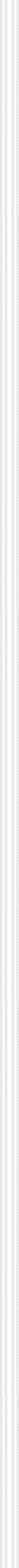 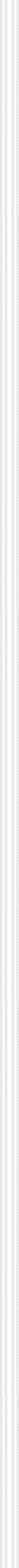 2020-2021Εσωτερικός 
ΚανονισμόςΛειτουργίας7ο7οΔημοτικό Σχολείο7                                                                        7ο ΔΗΜΟΤΙΚΟ ΣΧΟΛΕΙΟ ΕΥΟΣΜΟΥΣχολικό έτος: 2023-20247ο ΔΗΜΟΤΙΚΟ ΣΧΟΛΕΙΟ ΕΥΟΣΜΟΥΣΧΟΛΙΚΟ ΕΤΟΣ 2023-2024ΠΕΡΙΕΧΟΜΕΝΑΕΣΩΤΕΡΙΚΟΣ ΚΑΝΟΝΙΣΜΟΣ ΛΕΙΤΟΥΡΓΙΑΣΟΡΑΜΑ, ΦΙΛΟΣΟΦΙΑ ΚΑΙ ΣΤΟΧΟΙ ΤΟΥ ΣΧΟΛΕΙΟΥ1.2.ΒΑΣΙΚΕΣ ΑΡΧΕΣ ΚΑΙ ΣΧΟΧΟΙ ΤΟΥ ΕΣΩΤΕΡΙΚΟΥ ΚΑΝΟΝΙΣΜΟΥ ΛΕΙΤΟΥΡΓΙΑΣΕισαγωγήΣύνταξη, έγκριση και τήρηση του ΚανονισμούΒασικές αρχές και στόχοι του Εσωτερικού Κανονισμού Λειτουργίας2.1. ΛΕΙΤΟΥΡΓΙΑ ΤΟΥ ΣΧΟΛΕΙΟΥΟ Διευθυντής Εκπαιδευτικοί /ΕΕΠ/ΕΒΠ  προσωπικόΒοηθητικό προσωπικό2.2. ΠΡΟΣΕΛΕΥΣΗ Προσέλευση στο Σχολείο2.3. ΠΑΡΑΜΟΝΗΔιάλειμμα2.4. ΑΠΟΧΩΡΗΣΗ Εκ περιτροπής αποχώρηση μαθητών από το Σχολείο Ώρα αποχώρησης και έξοδοι σχολείουΜαθητές Ολοήμερου Προγράμματος Αποχώρηση μαθητών σε περίπτωση βροχόπτωσηςΣΧΟΛΙΚΗ ΚΑΙ ΚΟΙΝΩΝΙΚΗ ΖΩΗ3.1 ΦΟΙΤΗΣΗ3.2.ΣΥΜΠΕΡΙΦΟΡΑ ΜΑΘΗΤΩΝ\ΤΡΙΩΝΠρόληψη Φαινομένων Βίας και  Σχολικού Εκφοβισμού Χρήση Μέσων Κοινωνικής Δικτύωσης από τους Μαθητές\τριεςΠαιδαγωγικός Σχεδιασμός- ΔιαχείρισηΣυμπεριφορά μαθητών\τριών3.3.ΣΧΟΛΙΚΕΣ ΕΚΔΗΛΩΣΕΙΣ\ΔΡΑΣΤΗΡΙΟΤΗΤΕΣ 4.ΣΥΝΕΡΓΑΣΙΑ ΣΧΟΛΕΙΟΥ – ΟΙΚΟΓΕΝΕΙΑΣ – ΣΥΛΛΟΓΟΥ ΓΟΝΕΩΝ ΚΑΙ ΚΗΔΕΜΟΝΩΝ5.ΠΟΙΟΤΗΤΑ ΤΟΥ ΣΧΟΛΙΚΟΥ ΧΩΡΟΥ6.ΑΠΟΤΙΜΗΣΗ – ΑΝΑΤΡΟΦΟΔΟΤΗΣΗ – ΠΡΟΤΑΣΕΙΣ ΒΕΛΤΙΩΣΗΣΕΣΩΤΕΡΙΚΟΣ ΚΑΝΟΝΙΣΜΟΣ ΛΕΙΤΟΥΡΓΙΑΣ7ο ΔΗΜΟΤΙΚΟ ΣΧΟΛΕΙΟ ΕΥΟΣΜΟΥΣΧΟΛΙΚΟ ΕΤΟΣ 2023-20241.1.ΟΡΑΜΑ, ΦΙΛΟΣΟΦΙΑ ΚΑΙ ΣΤΟΧΟΙ ΤΟΥ ΣΧΟΛΕΙΟΥ Όραμα της Διεύθυνσης, του εκπαιδευτικού και επιστημονικού προσωπικού της  σχολικής μας μονάδας  είναι η λειτουργία ενός σχολείου, όπου μέσα από την προσφορά και την συνεργασία όλων των εμπλεκομένων στη σχολική κοινότητα, (εκπαιδευτικών, μαθητών και γονέων) να επιτυγχάνεται η ανάπτυξη δεξιοτήτων στους μαθητές/τριες, οι οποίες συνδέονται με την καθημερινότητα. Το σχολείο μας ως φορέας εκπαίδευσης να αναδεικνύεται ανοικτό στην κοινωνία, δημοκρατικό  και συνάμα δημιουργικό και ασφαλές με την ισότιμη συμμετοχή όλων.Η φιλοσοφία της σχολικής μας μονάδας είναι να ενθαρρύνει όλους τους μαθητές\τριες, να αναπτύξουν ολόπλευρα  τις γνωστικές, συναισθηματικές και ψυχοκινητικές τους δεξιότητες, προάγοντας σε κλίμα ίσων ευκαιριών, συνεργασίας και άμιλλας, τη διαφορετικότητα, τον αλληλοσεβασμό, την  αλληλεγγύη και την κοινωνική προσφορά.Στόχοι:Ένα σχολείο, μέσα στο οποίο θα  εξασφαλίζεται ένα υποστηρικτικό πλαίσιο για να πραγματοποιείται με επιτυχία το εκπαιδευτικό έργο και η απρόσκοπτη συμμετοχή όλων στην εκπαιδευτική διαδικασία.  Ένα σχολείο, όπου θα  καλλιεργείται το κατάλληλο κλίμα για την ανάπτυξη της προσωπικότητας του/της κάθε μαθητή/τριας αλλά και όλων των μελών της σχολικής κοινότητας.Ένα σχολείο, όπου θα  διασφαλίζεται η σωματική και ψυχική υγεία όλων των μελών της σχολικής κοινότητας.Ένα σχολείο ελκυστικό, όπου θα δημιουργούνται οι συνθήκες αξιοπρεπών και αποδοτικών συνθηκών διδασκαλίας, μάθησης και εργασίας.Ένα σχολείο που θα επιδιώκει την εξωστρέφεια με τη διαμόρφωση ενός δημιουργικού και ανοικτού εκπαιδευτικού περιβάλλοντος, την ευαισθησία για το περιβάλλον-αειφορία , τη βιωματικότητα και την ψηφιακή ανάπτυξη.1.2.ΒΑΣΙΚΕΣ ΑΡΧΕΣ ΚΑΙ ΣΧΟΧΟΙ ΤΟΥ ΕΣΩΤΕΡΙΚΟΥ ΚΑΝΟΝΙΣΜΟΥ ΛΕΙΤΟΥΡΓΙΑΣΕισαγωγήΟ Εσωτερικός Κανονισμός Λειτουργίας του Σχολείου (άρθρο 37, Ν.4692/2020) επιδιώκει να εξασφαλίζει τις προϋποθέσεις και τις συνθήκες που είναι απαραίτητες για να πραγματοποιείται όσο καλύτερα γίνεται το έργο του σχολείου και να επιτυγχάνονται όσο γίνεται καλύτερα οι στόχοι που θέτουμε κάθε φορά ως σχολική κοινότητα(μαθητές, εκπαιδευτικοί, άλλο επιστημονικό προσωπικό, βοηθητικό προσωπικό, γονείς/κηδεμόνες).	Ο Κανονισμός βασίζεται στο ισχύον θεσμικό πλαίσιο για την εκπαίδευση και τη λειτουργία των δημόσιων και ιδιωτικών Σχολείων, ενσωματώνει αποδεκτές παιδαγωγικές αρχές και είναι προσαρμοσμένος στις ιδιαίτερες συνθήκες λειτουργίας του Σχολείου και τα χαρακτηριστικά της τοπικής σχολικής και ευρύτερης κοινότητας.Σύνταξη, έγκριση και τήρηση του ΚανονισμούΟ Εσωτερικός Κανονισμός Λειτουργίας συντάχθηκε ύστερα από εισήγηση του Διευθυντή του Σχολείου, και με τη συμμετοχή:Όλων των μελών του Συλλόγου Διδασκόντων, Των μελών του Διοικητικού Συμβουλίου του Συλλόγου Γονέων και Εκπροσώπου του Δήμου μας/της Δημοτικής μας κοινότητας. Ο Εσωτερικός Κανονισμός λειτουργίας της σχολικής μας μονάδας θα τεθεί σε ισχύ αφού λάβει την  έγκριση του Συμβούλου Εκπαίδευσης που έχει την παιδαγωγική ευθύνη του σχολείου μας, καθώς και της  Διευθύντριας  Εκπαίδευσης.Με την έναρξη του σχολικού έτους ο Εσωτερικός Κανονισμός λειτουργίας κοινοποιείται σε όλους του γονείς/κηδεμόνες και αναρτάται στον ιστότοπο του Σχολείου. Η ακριβής τήρησή του αποτελεί ευθύνη και υποχρέωση όλων των μελών της σχολικής μας κοινότητας: της διεύθυνσης του Σχολείου, των εκπαιδευτικών, του ειδικού εκπαιδευτικού και βοηθητικού προσωπικού, των μαθητών, των γονέων και κηδεμόνων.Ο Εσωτερικός Κανονισμός Λειτουργίας του Σχολείου μας είναι εναρμονισμένος με την ισχύουσα νομοθεσία, τη σύγχρονη παιδαγωγική αντίληψη και την εμπειρία των προηγούμενων χρόνων λειτουργίας του Σχολείου.Ο Κανονισμός επικαιροποιείται σε τακτά χρονικά διαστήματα, μέσω της προβλεπόμενης από τον νόμο συμμετοχικής διαδικασίας όλων των μελών της σχολικής κοινότητας, έτσι ώστε να συμπεριλαμβάνει νέες νομοθετικές ρυθμίσεις, να ανταποκρίνεται στις αλλαγές των συνθηκών λειτουργίας του Σχολείου και τις, κατά καιρούς, αποφάσεις των αρμόδιων συλλογικών οργάνων του.Βασικές αρχές και στόχοι του Εσωτερικού Κανονισμού ΛειτουργίαςΟ Κανονισμός, περιλαμβάνει όρους και κανόνες, κατανομή αρμοδιοτήτων και ευθυνών, δικαιωμάτων και υποχρεώσεων, για όλα τα μέλη της σχολικής κοινότητας, έτσι ώστε να διαμορφώνεται στο σχολείο ένα παιδαγωγικό και διδακτικό κλίμα που διευκολύνει την απρόσκοπτη και αποτελεσματική λειτουργία του. Ταυτόχρονα, οι δυσκολίες και τα προβλήματα που προκύπτουν αντιμετωπίζονται από τα μέλη της σχολικής κοινότητας ως προκλήσεις και ευκαιρίες βελτίωσης, ανάπτυξης, διδακτικών και άλλων πρακτικών.	Βασικοί στόχοι του Κανονισμού είναι οι μαθητές/τριες να διαμορφώσουν την προσωπικότητά τους, να διαπαιδαγωγηθούν με τον καλύτερο δυνατό τρόπο και να αποκτήσουν δεξιότητες οι οποίες έχουν βασικό και κυρίαρχο ρόλο στη μαθησιακή διαδικασία και ταυτόχρονα αποτελούν δεξιότητες ζωής, όπως η δημιουργικότητα, ο αυτοέλεγχος, η συναίσθηση της ευθύνης, η συνεργασία, η ενσυναίσθηση, ο αμοιβαίος σεβασμός, η αλληλοκατανόηση, η αποδοχή της διαφορετικότητας, ο σεβασμός όλων σε κοινούς συμφωνημένους κανόνες, η περιβαλλοντική συνείδηση, η προστασία της υγείας, καθώς και η εδραίωση της ισότητας, της αλληλεγγύης και της δημοκρατίας.	Μέσω των συμφωνημένων αρχών/κατευθύνσεων του Κανονισμού του Σχολείου μας επιδιώκεται:Να εξασφαλίζεται ένα υποστηρικτικό πλαίσιο για να πραγματοποιείται με επιτυχία το εκπαιδευτικό έργο και η απρόσκοπτη συμμετοχή όλων στην εκπαιδευτική διαδικασία.Να καλλιεργείται κατάλληλο κλίμα για την ανάπτυξη της προσωπικότητας του/της κάθε μαθητή/τριας αλλά και όλων των μελών της σχολικής κοινότητας.Να διασφαλίζεται η σωματική και ψυχική υγεία όλων των μελών της σχολικής κοινότητας.Να δημιουργούνται οι συνθήκες αξιοπρεπών και αποδοτικών συνθηκών διδασκαλίας, μάθησης και εργασίας.2.1. ΛΕΙΤΟΥΡΓΙΑ ΤΟΥ ΣΧΟΛΕΙΟΥΟ Διευθυντής Ο Διευθυντής  είναι διοικητικά και παιδαγωγικά  υπεύθυνος για τη λειτουργία  της σχολικής μονάδας. Συντονίζει και καθοδηγεί τους/τις  εκπαιδευτικούς στο έργο τους, θέτει μαζί τους υψηλούς στόχους και δρα έτσι, ώστε να εξασφαλίσει τις προϋποθέσεις επίτευξης των στόχων αυτών για ένα Σχολείο σύγχρονο, δημοκρατικό, συμπεριληπτικό  και ανοιχτό στην κοινωνία. Είναι υπεύθυνος για την ομαλή λειτουργία του Σχολείου και το συντονισμό της σχολικής ζωής. Φροντίζει για τη λήψη κάθε μέτρου, το οποίο συμβάλλει στην καλύτερη λειτουργία του Σχολείου. Ασκεί με δικαιοσύνη, σύνεση και δημοκρατικό πνεύμα τα καθήκοντά του.Επικοινωνεί με τους μαθητές και απευθύνεται σε αυτούς με παιδαγωγικό ενδιαφέρον και φροντίδα για όποιο ζήτημα ανακύπτει. Αντιμετωπίζει με παιδαγωγική ευθύνη κάθε απόκλιση από την ορθή μαθητική συμπεριφορά.Είναι υπεύθυνος μαζί με τους εκπαιδευτικούς για την καθαριότητα και αισθητική των χώρων του διδακτηρίου, καθώς και για την προστασία της υγείας και ασφάλειας των μαθητών.Φροντίζει να καλύπτονται οι διδακτικές ώρες σε περίπτωση απουσίας εκπαιδευτικού, τροποποιώντας το ημερήσιο πρόγραμμα διδασκαλίας, αναθέτοντας την κάλυψη του κενού σε διαθέσιμο εκπαιδευτικό ή κατ' άλλον τρόπο και πάντα σύμφωνα με το γράμμα και το πνεύμα της κείμενης νομοθεσίας. Έχει την ευθύνη για τη σύνταξη του Ωρολογίου Προγράμματος με γνώμονα την αποδοτική λειτουργία του.Έχει τακτική επαφή με τους γονείς, επιδιώκοντας την ανάπτυξη πνεύματος συνεργασίας ανάμεσα στο Σχολείο και την Οικογένεια, με στόχο πάντα το όφελος των μαθητών\τριων.Εκπαιδευτικοί /ΕΕΠ/ΕΒΠ  προσωπικόΟι εκπαιδευτικοί επιτελούν έργο υψηλής κοινωνικής ευθύνης. Στο έργο τους περιλαμβάνεται η εκπαίδευση, η διδασκαλία και η διαπαιδαγώγηση των μαθητών. Προσέρχονται έγκαιρα στο σχολείο και δεν παραβιάζουν το χρόνο έναρξης και λήξης των μαθημάτων. Εάν παραστεί ανάγκη για μη έγκυρη προσέλευσή τους, οφείλουν να ειδοποιήσουν τηλεφωνικά τον Διευθυντή.Παρίστανται στην πρωινή συγκέντρωση των μαθητών και φροντίζουν για την ευταξία του τμήματός τους. Δεν επιτρέπουν την έξοδο μαθητή/τριας από την αίθουσα διδασκαλίας, παρά μόνο όταν πρόκειται για έκτακτη σωματική ανάγκη του/της. Η είσοδος των μαθητών/τριων στην αίθουσα διδασκαλίας, καθώς και η έξοδος τους γίνεται συνοδεία του εκπαιδευτικού που διδάσκει κάθε φορά στο τμήμα αντίστοιχα, πριν από την έναρξη του μαθήματος και με την λήξη και την έναρξη του διαλείμματος.Ενημερώνουν τους γονείς και κηδεμόνες για το ήθος και την επίδοση των μαθητών τόσο ιδιαιτέρως όσο και ομαδικά σε τακτική βάση και σε ημέρες και ώρες που καθορίζουν και κοινοποιούν από την αρχή του σχολικού έτους, τηρώντας όλα τα υγειονομικά πρωτόκολλα .Επιμελούνται την ποιοτική διδασκαλία των αντικειμένων τους με τη χρήση κατάλληλων εποπτικών και ψηφιακών μέσων. Κατά τη διάρκεια του μαθήματος έχουν απενεργοποιημένα τα κινητά τους τηλέφωνα. Αποχωρούν τελευταίοι από την τάξη.Οφείλουν, και όταν ακόμη δεν είναι εφημερεύοντες, να ελέγχουν τους μαθητές όταν αντιλαμβάνονται οποιαδήποτε παρέκκλιση από τους κανόνες ή ανάγκη για παροχή βοήθειας. Φροντίζουν για την ασφάλεια των μαθητών και την τήρηση της τάξης κατά τη διάρκεια της παραμονής τους στο σχολείο και κατά την πραγματοποίηση εκδηλώσεων, οι οποίες γίνονται με ευθύνη του σχολείου. Προσπαθούν να ευαισθητοποιήσουν τους μαθητές/τριες σε θέματα που αφορούν την καθαριότητα, την υγιεινή και την αισθητική του χώρου στον οποίο φοιτούν.Σέβονται την προσωπικότητα, τις ιδιαίτερες ανάγκες και τις κοινωνικές, πολιτιστικές, θρησκευτικές ή φυλετικές ιδιαιτερότητες του μαθητή\τριας. Αναφέρουν στο Διευθυντή κάθε υποψία που έχουν για τυχόν κακοποίηση μαθητή. Φροντίζουν να ενημερώνονται για τυχόν χρόνια προβλήματα υγείας ή ιδιαιτερότητες των μαθητών\τριων τους.Τα θέματα εναντιωματικής συμπεριφοράς των μαθητών\τριών στο Σχολείο αποτελούν αντικείμενο συνεργασίας του\της εκπαιδευτικού της τάξης με τον Διευθυντή της σχολικής μονάδας, τον Σύλλογο Διδασκόντων και τον Σύμβουλο Εκπαίδευσης, προκειμένου να υπάρξει η καλύτερη δυνατή παιδαγωγική αντιμετώπισή τους. Τηρούν την απαραίτητη εχεμύθεια σχετικά με τις αποφάσεις και συζητήσεις στον Σύλλογο Διδασκόντων για τις επιδόσεις ή τη συμπεριφορά των μαθητών, για τυχόν χρόνια προβλήματα υγείας ή ιδιαιτερότητες των μαθητών\τριων τους και για κάθε άλλο θέμα που αφορά συμβάντα στον χώρο του Σχολείου.Συνεργάζονται μεταξύ τους, ειδικά όταν διδάσκουν στο ίδιο τμήμα, και σέβονται τις απόψεις όλων των συναδέλφων, χωρίς να υποτιμούν το διδακτικό αντικείμενο κανενός. Οι εκπαιδευτικοί με την εν γένει συμπεριφορά τους οφείλουν να συνεισφέρουν στη διαμόρφωση ήρεμου, ευχάριστου και συνεργατικού κλίματος μέσα στο σχολείο. Τις μεταξύ τους σχέσεις είναι απαραίτητο να τις διέπει ο αμοιβαίος σεβασμός και να τις χαρακτηρίζει η ειλικρινής, συναδελφική και ανθρώπινη επικοινωνία. Οι εκπαιδευτικοί είναι υπεύθυνοι για τη δημιουργία θετικού σχολικού κλίματος.Βοηθητικό προσωπικόΤο βοηθητικό προσωπικό (καθαρίστριες) οφείλει να βρίσκεται στο χώρο του σχολείου το καθορισμένο ωράριο και να ασκεί με επιμέλεια τα καθήκοντά του. Οι εκπαιδευτικοί δεν απευθύνονται στο βοηθητικό προσωπικό για ό,τι σχετίζεται με το έργο του, αλλά αναφέρουν τις παρατηρήσεις τους στον Διευθυντή  και εκείνος φροντίζει για τα περαιτέρω.Οι καθαρίστριες οφείλουν να ασφαλίζουν κάθε υλικό που τυχόν μπορεί να βλάψει τους μαθητές\τριες και να τα φυλάσσει σε τέτοια θέση μακριά από τους μαθητές\τριες. Απευθύνονται στον Διευθυντή για τυχόν προβλήματα που αντιμετωπίζουν και δέχονται  παρατηρήσεις και εντολές για το έργο τους  μόνο από αυτόν.Οι σχολικοί τροχονόμοι δίνουν οδηγίες στους μαθητές\τριες και τους διευκολύνουν  στα σημεία που βρίσκονται  κατά την προσέλευσή\αποχώρησή τους  προς\από το Σχολείο.Η  σχολική φύλακας λειτουργεί επικουρικά στο έργο των εκπαιδευτικών κατά την  λειτουργία του σχολείου. Μεριμνά για την ασφάλεια του κτιρίου και δεν επιτρέπει την αναίτια είσοδο τρίτων στο χώρο του.Το βοηθητικό προσωπικό οφείλει να συμπεριφέρεται στους μαθητές\τριες, τους γονείς τους και τους\τις εκπαιδευτικούς με τον δέοντα σεβασμό και να περιορίζεται αυστηρά στα καθήκοντά του.2.2. ΠΡΟΣΕΛΕΥΣΗΗ έγκαιρη προσέλευση των μαθητών\τριών στο σχολείο καθώς και η τακτική και ανελλιπής φοίτηση αποτελούν βασικά στοιχεία της εκπαιδευτικής διαδικασίας καθώς βοηθούν στην εύρυθμη λειτουργία του.Προσέλευση στο ΣχολείοΗ προσέλευση των μαθητών\τριών για το ημερήσιο σχολικό πρόγραμμα αρχίζει για τους μαθητές/τριες της Πρωινής Ζώνης - Πρόωρης Υποδοχής από τις 07:00 έως 07:15 π.μ. και για τους υπόλοιπους μαθητές ακολουθείται το πρόγραμμα προσέλευσης από  τις 08:00 έως τις 0 8:15 π.μ.(για τις τάξεις: Α,  Β΄, Γ’ , Δ΄, Ε΄ και ΣΤ).Οι υπεύθυνοι εκπαιδευτικοί εφημερίας υποδέχονται τους μαθητές/τριες της Πρωινής Ζώνης-Πρόωρης Υποδοχής στην είσοδο του Υπόστεγου και τους υπόλοιπους μαθητές/τριες στη μεγάλη είσοδο του σχολείου και οι γονείς\συνοδοί αποχωρούν. Οι μαθητές\τριες κατά την προσέλευσή τους και όταν ο καιρός το επιτρέπει, παραμένουν στον αύλειο χώρο και μετά την πρωινή προσευχή οδηγούνται στην αίθουσα διδασκαλίας από τον\την εκπαιδευτικό που διδάσκει την 1η διδακτική ώρα.Κατά τη διάρκεια του χρόνου της προσέλευσης των μαθητών δεν παρευρίσκεται χωρίς άδεια στο χώρο του σχολείου κανείς άλλος εκτός των μαθητών\τριων και των εκπαιδευτικών. Με ευθύνη των εφημερευόντων εκπαιδευτικών κλείνουν οι είσοδοι για την ασφάλεια των μαθητών στις 08:25 π.μ.Όσοι μαθητές προσέρχονται με καθυστέρηση γίνονται δεκτοί με την άδεια του Διευθυντή μετά τις 08:30 π.μ., αφού αναφέρουν το λόγο της καθυστέρησής τους. Παραμένουν προσωρινά στο χώρο αναμονής έξω από το Γραφείο της Δ/νσης υπό την επίβλεψη εκπαιδευτικού του σχολείου και  εισέρχονται στην αίθουσα διδασκαλίας την αμέσως επόμενη διδακτική ώρα , μετά από σχετική έγκριση της Δ/νσης.Ταυτόχρονα για  καθυστερημένες προσελεύσεις μαθητών/τριών, γίνεται η σχετική επικοινωνία με τους γονείς και αναζήτηση των αιτιών αυτής της καθυστέρησης ώστε να βρεθούν λύσεις επίλυσης της.2.3. ΠΑΡΑΜΟΝΗΗ λειτουργία του σχολείου επιβάλλει την αποδοχή των κανόνων λειτουργίας του από όλα τα μέλη της σχολικής κοινότητας. Τα δικαιώματα και οι υποχρεώσεις βοηθούν τους μαθητές\τριες στην ομαλή ένταξή τους στο χώρο του σχολείου αλλά και στην συνεργασία τους με τα μέλη της σχολικής κοινότητας. Η υιοθέτηση των σωστών κανόνων συμπεριφοράς και υγιεινής αποτελεί σημαντικό μέρος της εκπαιδευτικής διαδικασίας.Οι μαθητές\μαθήτριες:Θα πρέπει να ακούνε προσεκτικά τις ανακοινώσεις του Σχολείου για τα διάφορα θέματα.Με την προσέλευσή τους κατά την 1η διδακτική ώρα κατευθύνονται στις αίθουσές τους με την καθορισμένη σειρά και ετοιμάζονται για το μάθημά τους χωρίς να ενοχλούν.Απρεπείς χαρακτηρισμοί, απαξιωτικές εκφράσεις, και χειρονομίες που δημιουργούν ανεπιθύμητες εντάσεις στις σχέσεις του μαθητή με τους\τις εκπαιδευτικούς και τους\τις συμμαθητές\τριες του,  έρχονται προς συζήτηση στο Σύλλογο Διδασκόντων για λήψη μέτρων και καλείται άμεσα ο γονέας για ενημέρωση και συνεργασία.Δεν παρακωλύουν με τη συμπεριφορά τους τη διαδικασία του μαθήματος. Τηρούν τα σχολικά τους βιβλία και τα λοιπά ατομικά σχολικά είδη σε άριστη κατάσταση. Οφείλουν να έχουν τα απαραίτητα για το πρόγραμμά τους και να μην τα ξεχνούν.Χρησιμοποιούν το  εποπτικό, αθλητικό ή μουσικό υλικό, που είναι αναγκαίο για την διδασκαλία, μόνο με παρουσία Εκπαιδευτικού.Τηρούν τους ιδιαίτερους κανόνες κάθε τμήματος,  που  είναι  αναρτημένοι μέσα στις αίθουσες και έχουν αποφασιστεί από κοινού με τους/τις  Εκπαιδευτικούς.Κατά τη διάρκεια του μαθήματος ή του διαλείμματος  δεν τρώνε και δεν πίνουν μέσα στις αίθουσες διδασκαλίας.Δεν επιτρέπεται σε καμιά περίπτωση η έξοδος μαθητή/τριας από το σχολείο χωρίς ενημέρωση του υπεύθυνου εκπαιδευτικού ή της Διεύθυνσης.Για την ατομική τους ανάγκη (τουαλέτα) τηρούν ό,τι έχουν συνεννοηθεί με τον\την εκπαιδευτικό τους. Σε περίπτωση αδιαθεσίας ενημερώνουν αμέσως τον\τηνεκπαιδευτικό για βοήθεια και επικοινωνία με το σπίτι.Δεν εισέρχονται σε άλλα τμήματα, έστω και αν η πόρτα ή τα παράθυρα είναι ανοιχτά για αερισμό. Δεν επιτρέπεται να τρέχουν στους διαδρόμους του σχολείου, να κατεβαίνουν πηδώντας ή να κάνουν τσουλήθρα στις σκάλες.Πράξεις βίας και  επικίνδυνα παιχνίδια δεν επιτρέπονται. Δεν πρέπει να απουσιάζουν από το σχολείο χωρίς σοβαρό λόγο.Η κατοχή και χρήση κινητών τηλεφώνων καθώς  επίσης και κάθε είδους ηλεκτρονική συσκευή που διαθέτει πρόγραμμα επεξεργασίας εικόνας και ήχου δεν επιτρέπεται σύμφωνα με το νόμο. Σε διαφορετική περίπτωση το σχολείο τα κρατάει και τα παραδίδει μόνο στους γονείς\κηδεμόνες τους,Η ρίψη αντικειμένων (κουτιών, μπουκαλιών, χαρτιών υγείας) ή τροφών στις τουαλέτες του σχολείου (νιπτήρες, λεκάνες) καθώς και στις γειτονικές αυλές δεν επιτρέπεται. Στο κυλικείο θα πρέπει να  τηρείται η σειρά προτεραιότητας. Για την καλύτερη εξυπηρέτησή τους παρατάσσονται  σε μία σειρά και τηρώντας τις απαραίτητες αποστάσεις, περιμένουν να εξυπηρετηθούν και υπακούν στις εντολές του εφημερεύοντος εκπαιδευτικού.Όταν εφαρμόζονται σχέδια έκτακτης ανάγκης (ασκήσεις σεισμού, φυσικών καταστροφών), τηρούνται από μαθητές\τριες και  εκπαιδευτικούς με κάθε λεπτομέρεια  όσα προβλέπονται στο μνημόνιο ενεργειών για τη διαχείριση του σεισμικού κινδύνου και των φυσικών καταστροφών που έχει συνταχθεί στη σχολική μονάδα.Με αφορμή την ονομαστική γιορτή ή τα γενέθλια μαθητή του σχολείου μας, μπορεί να γίνει ολιγόλεπτος εορτασμός μέσα στην τάξη με ανταλλαγή ευχών, χωρίς όμως κεράσματα για τους συμμαθητές\τριες τους. Κάθε κέρασμα στο σχολείο πρέπει να αποφεύγεται, διότι μπορεί να προκύψουν θέματα με αλλεργίες ή άλλες απρόβλεπτες καταστάσεις.ΔιάλειμμαΚατά τη διάρκεια των διαλειμμάτων βγαίνουν στο προαύλιο, τα θρανία καθαρίζονται και δεν επιτρέπεται η παραμονή τους μέσα στις αίθουσες ή στους διαδρόμους. Σε περίπτωση κακοκαιρίας το διάλειμμα γίνεται μέσα στην τάξη με επιτήρηση Εκπαιδευτικού.Κανένας και για κανένα λόγο δε μένει μέσα στην αίθουσα μόνος του.Όταν τελειώνει το κάθε διάλειμμα με το χτύπημα του κουδουνιού τα παιδιά παρατάσσονται σε γραμμές και μπαίνουν στο σχολείο ως εξής: από την πόρτα του χώρου της προσευχής τα μισά και τα υπόλοιπα από την πόρτα που βρίσκεται απέναντι από τις κερκίδες, συνοδευόμενα από τους\τις Εκπαιδευτικούς τους.Για τυχόν προβλήματα που θα  αντιμετωπίσουν ή σε περιπτώσεις έντονης διαφωνίας θα πρέπει να αποφεύγονται οι διαπληκτισμοί και οι μαθητές\τριες οφείλουν να απευθύνονται στους εφημερεύοντες εκπαιδευτικούς  που βρίσκονται στο προαύλιο και στο διάδρομο του ισογείου.2.4. ΑΠΟΧΩΡΗΣΗ Οι μαθητές/τριες σε καμία περίπτωση δε φεύγουν πριν από τη λήξη των μαθημάτων χωρίς άδεια. Αν παρουσιαστεί ανάγκη αποχώρησης κατά τη διάρκεια του σχολικού προγράμματος (π.χ. αδιαθεσία) γίνεται πάντοτε με τη συνοδεία γονέα\κηδεμόνα και οπωσδήποτε, αφού έχει ενημερωθεί γι' αυτό ο\η υπεύθυνος\η εκπαιδευτικός της τάξης ή η Διεύθυνση και αφού ο συνοδός υπογράψει σε έντυπο του σχολείου επιβεβαιώνοντας την ιδιότητα του και την ώρα αποχώρησης του μαθητή / τριαςΜόνο οι μαθητές\τριεςτης Α΄ και Β΄ τάξης του πρωινού κύκλου παραδίδονται στους γονείς /κηδεμόνες τους.Οι μαθητές που συνοδεύονται καθημερινά κατά την αποχώρησή τους, δε φεύγουν ποτέ από το σχολείο ασυνόδευτοι, αν ο γονέας\κηδεμόνας τους κάποια φορά καθυστερήσει. Οι γονείς οφείλουν να μάθουν στα παιδιά τους να αισθάνονται ασφάλεια στην αυλή του σχολείου και σε περίπτωση καθυστέρησής τους οι μαθητές\τριεςνα απευθύνονται στον\στην εκπαιδευτικό που έχει υπηρεσία και βρίσκεται στην πόρτα εξόδου, για να γίνει η απαραίτητη επικοινωνία μαζί τους.Οι εφημερεύοντες εκπαιδευτικοί μεριμνούν  για την ασφαλή αποχώρηση των μαθητών\τριων έως και (10) δέκα λεπτά μετά τη λήξη των μαθημάτων και φροντίζουν για την τηλεφωνική επικοινωνία με τους γονείς του μαθητή\τριας που καθυστέρησε κατά την παραλαβή του.Η ευθύνη για την ασφάλεια των παιδιών μετά το ωράριο λειτουργίας, βαραίνει αποκλειστικά το γονέα\κηδεμόνα. Οι γονείς\κηδεμόνες οφείλουν να ενημερώνουν το δάσκαλο της τάξης με υπεύθυνη δήλωση για την αποχώρηση του παιδιού τους χωρίς συνοδεία.Η επίσκεψη στην ιστοσελίδα  του σχολείου δίνει πολλές και χρήσιμες πληροφορίες για τη λειτουργία του.Εκ περιτροπής αποχώρηση μαθητών από το ΣχολείοΏρα αποχώρησης και έξοδοι σχολείουΚατά την αποχώρηση οι εκπαιδευτικοί μεριμνούν για την ομαλή έξοδο των μαθητών\τριων από το χώρο του σχολείου .Όλοι οι μαθητές\τριες κατά το σχόλασμα συνοδεύονται από τον\την εκπαιδευτικό που έχει μάθημα μαζί τους την τελευταία ώρα και οι μαθητές των Α΄ και Β΄ τάξεων παραδίδονται στους γονείς\κηδεμόνες τους.ΕΠΙΣΗΜΑΝΣΗ : Όσοι μαθητές/τριες των μεγαλύτερων τάξεων περιμένουν στην αυλή του σχολείου, ώστε να αποχωρήσουν μετά τους μαθητές των Α΄ και Β΄ τάξεων. Με το σχόλασμα αποχωρούν στις 13:15μ.μ, όλοι οι μαθητές. Ανοίγει η κεντρική είσοδος του σχολείου από το χώρο του γηπέδου του μπάσκετ, καθώς και η μικρή είσοδος στο χώρο του υπόστεγου. Οι μαθητές των Τμημάτων Α1, Α2 συνήθως είναι έτοιμοι προς αποχώρηση στις 13:10 μ.μ.Οι γονείς των μαθητών των τμημάτωνΒ1καιΒ2περιμένουν και παραλαμβάνουν τα παιδιά τους από την κεντρική είσοδο από το χώρο του γηπέδου του μπάσκετ. Όσοι γονείς/κηδεμόνες παραλαμβάνουν το παιδί τους από τον/την εκπαιδευτικό του τμήματος κατά την αποχώρηση πρέπει να παρευρίσκονται στις εξόδους του σχολείου και δεν εισέρχονται στον αύλειο χώρο παρά μόνο όταν υπάρχει βροχόπτωση.Η είσοδος στο εσωτερικό του Σχολείου δεν επιτρέπεται για λόγους τάξης και ασφάλειας. Μαθητές Ολοήμερου Προγράμματος Οι μαθητές\τριες που παρακολουθούν το Ολοήμερο Πρόγραμμα για την εύρυθμη λειτουργία του ακολουθούν το πρόγραμμα σύμφωνα με την δηλωθείσα ώρα αποχώρησης και ανάλογα με την αίτησή τους είτε συνοδεύονται, είτε αποχωρούν μόνοι τους.Οι ενήλικες που συνοδεύουν τους μαθητές\τριες κατά την αποχώρησή τους, πρέπει να προσέρχονται έγκαιρα για την παραλαβή τους και να αποχωρούν από την αυλή σύντομα, για να κλειδώνεται η πόρτα. Κάθε καθυστέρηση δημιουργεί κινδύνους για την ασφάλεια των μαθητών\τριων που σχολούν, αλλά και για όσους συνεχίζουν το μάθημα παραμένοντας στο Ολοήμερο. Το σχόλασμα των παιδιών που παρακολουθούν το Ολοήμερο γίνεται από τη μικρή είσοδο του σχολείου (υπόστεγο) στην ώρα που ο κάθε γονέας\κηδεμόνας έχει δηλώσει με την αίτηση εγγραφής του παιδιού του στο Ολοήμερο.Η φοίτηση του μαθητή\τριας στο Ολοήμερο πρέπει να είναι καθημερινή και να τηρείται ανελλιπώς το πρόγραμμα.Επισημαίνεται ότι η φοίτηση των μαθητών\τιων του  Ολοήμερου Προγράμματος διακόπτεται όταν ο μαθητής\τρια συμπληρώσει  15 συνεχόμενες απουσίες , οι οποίες δεν δικαιολογούνται από ιατρική γνωμάτευση, όταν ο γονέας\κηδεμόνας του ζητήσει τη διακοπή της φοίτησης με γραπτή αίτησή του ή όταν ο γονέας\κηδεμόνας δεν επικαιροποιήσει την εγγραφή του κατά το 2ο δεκαπενθήμερο τον Νοέμβρη ή το 1ο δεκαπενθήμερο του Φλεβάρη. Αποχώρηση μαθητών σε περίπτωση βροχόπτωσης:Σε περίπτωση έντονης βροχόπτωσης με το σχόλασμα οι μαθητές\τριες αλλά και οι συνοδοί γονείς\κηδεμόνες συνεργάζονται με τους\τις εκπαιδευτικούς καθώς και με το βοηθητικό προσωπικό του σχολείου για την ομαλή και ασφαλή αποχώρηση τους από το Σχολείο.Οι γονείς\κηδεμόνες σε περίπτωση βροχόπτωσης μπορούν να εισέλθουν στην αυλή του σχολείου ανάλογα με την έξοδο που χρησιμοποιούν τα τμήματα. Χρησιμοποιούνται τρεις έξοδοι:α. Έξοδος υπόστεγου β. Έξοδος γηπέδου μπάσκετ και γ. Έξοδος Νότιας πόρτας χώρου προσευχής. Περιμένουν από την πλευρά του χώρου που εξέρχονται οι μαθητές, αφήνοντας υποχρεωτικά ελεύθερες τις σκάλες για τη διευκόλυνση της εξόδου των μαθητών\τριων με πνεύμα συνεργασίας, αλληλεγγύης και ηρεμίας.Οι γονείς των τμημάτων Α1, Α2 παραλαμβάνουν τα παιδιά τους από την μικρή είσοδο στο χώρο του υπόστεγου, ενώ οι γονείς των Τμημάτων Β1, Β2 καθώς και των τμημάτων Γ1, Γ2 και Γ3  από την νότια είσοδο του χώρου της προσευχής σύμφωνα με την σειρά που περιγράφεται.Οι μαθητές των τμημάτων των Τάξεων Δ΄, Ε, και ΣΤ΄ αποχωρούν από την ανατολική είσοδο\έξοδο που οδηγεί στο γήπεδο του μπάσκετ με την σειρά που περιγράφεται.Οι Εκπαιδευτικοί υπηρεσίας που συνοδεύουν τους μαθητές\τριες στις εξόδους, βοηθούν στην ασφαλή αποχώρηση τους που πρέπει να ολοκληρώνεται το αργότερο σε χρόνο 10΄ λεπτών μετά τη λήξη των μαθημάτων.Η ασφαλής αποχώρηση των μαθητών\τριών υποστηρίζεται από τις σχολικούς τροχονόμους και τη σχολικό φύλακα.ΣΧΟΛΙΚΗ ΚΑΙ ΚΟΙΝΩΝΙΚΗ ΖΩΗ3.1.ΦοίτησηΗ φοίτηση των μαθητών σύμφωνα με την ισχύουσα νομοθεσία είναι υποχρεωτική. Το σχολείο αποτελεί το χώρο, όπου οργανωμένα επιτελείται ένα πολυδιάστατο έργο για την επίτευξη των στόχων της αγωγής.  Η ελλιπής φοίτηση υπονομεύει το έργο του, την επιδιωκόμενη σταθερότητα και δυσχεραίνει την πρόοδο των μαθητών\τριων.Οι μαθητές\τριες οφείλουν να τηρούν το ωράριο του καθημερινού προγράμματος και να συμμετέχουν σε όλες τις προγραμματισμένες εκδηλώσεις και δραστηριότητες της σχολικής ζωής.Απουσία από τα μαθήματα δικαιολογείται μόνον όταν συντρέχει σοβαρός λόγος (ασθένεια, έκτακτα οικογενειακά γεγονότα κ.ά). Σε περίπτωση απουσίας μαθητή, περισσότερο από δύο (2) ημέρες, κατά την οποία δεν έχει ενημερωθεί από το γονέα το σχολείο για τους λόγους της απουσίας του μαθητή\τριας, ο\η εκπαιδευτικός της τάξης οφείλει να επικοινωνήσει με το γονέα και να πληροφορηθεί τα αίτια της απουσίας του μαθητή.Στην περίπτωση που κάποιος γονέας χρειαστεί εκτάκτως, για ειδικό λόγο, να πάρει το παιδί του, πριν τη λήξη των του καθημερινού προγράμματος μαθημάτων, χρειάζεται να ενημερώσει εγκαίρως τον\την εκπαιδευτικό της τάξης και την Διεύθυνση του Σχολείου. Επίσης οφείλει να υπογράψει σε ειδικό έντυπο για την παραλαβή και συνοδεία του μαθητή που αποχωρεί.Στην περίπτωση που γονέας\κηδεμόνας αλλάζει διεύθυνση μόνιμης κατοικίας ή στοιχεία επικοινωνίας, θα πρέπει να ενημερώνεται το σχολείο για την επικαιροποίηση των στοιχείων και για την μετεγγραφή του παιδιού, όταν αυτό απαιτείται.Το Ατομικό Δελτίο Υγείας (Α.Δ.Υ.Μ) είναι υποχρεωτικό για την φοίτηση του μαθητή στο μάθημα Φυσικής Αγωγής και είναι απαραίτητο να προσκομίζεται στο σχολείο στην Α΄και Δ΄ Τάξεις.  Σε περίπτωση που υπάρχει οποιοδήποτε πρόβλημα υγείας του μαθητή\τριας, θα πρέπει να ενημερώνεται άμεσα το σχολείο.Συμπεριφορά μαθητών\τριών  Πρόληψη Φαινομένων Βίας και  Σχολικού Εκφοβισμού Παιδαγωγικός Σχεδιασμός- ΔιαχείρισηΣυμπεριφορά μαθητών\τριώνΟι μαθητές\τριες θα πρέπει να γνωρίζουν ότι κάθε πράξη επιφέρει αντίστοιχες συνέπειες και ότι η τήρηση των κανόνων λειτουργίας του σχολείου καθώς και ο σεβασμός της προσωπικότητας βοηθάει την ομαλή και αρμονική συμβίωση των μελών της σχολικής κοινότητας και την καλύτερη επίτευξη των στόχων λειτουργίας του σχολείου. Τα όρια για τους μαθητές/τριες πρέπει να είναι σαφή, διαχωρίζοντας τις αποδεκτές και μη αποδεκτές συμπεριφορές. Σκοπός θα πρέπει να είναι η αυτοπειθαρχία, η τήρηση των κανόνων και η αυτορρύθμιση του μαθητή.Αποκλίσεις των μαθητών από τη δημοκρατική συμπεριφορά, τους κανόνες του σχολείου,  από τον οφειλόμενο σεβασμό στον\στην εκπαιδευτικό, στη σχολική περιουσία, στον συμμαθητή\τρια, δεν θεωρούνται αποδεκτές συμπεριφορές. Οι μη αποδεκτές συμπεριφορές θα αντιμετωπίζονται από το σχολείο, σύμφωνα με την ισχύουσα νομοθεσία και με γνώμονα παιδαγωγικές αρχές, διαδικασίες σεβασμού της διαφορετικότητας και στρατηγικές συμπερίληψης.Τα θέματα συμπεριφοράς των μαθητών\μαθητριών στο σχολείο αποτελούν αντικείμενο συνεργασίας του\της εκπαιδευτικού της τάξης με τον Διευθυντή της σχολικής μονάδας, τον Σύλλογο Διδασκόντων και του Συμβούλου Εκπαίδευσης, προκειμένου να υπάρχει παιδαγωγική διαδικασία πρόληψης μέσω τη προώθησης θετικών συμπεριφορών και αντίστοιχα η καλύτερη δυνατή αντιμετώπιση στην περίπτωση εμφάνισης αρνητικών.Σε κάθε περίπτωση και πριν από οποιαδήποτε απόφαση, λαμβάνεται υπόψη η βασική αρχή του σεβασμού της προσωπικότητας και των δικαιωμάτων του παιδιού.Πρόληψη φαινομένων Βίας και Σχολικού εκφοβισμούH ανάπτυξη θετικού σχολικού κλίματος αποτελεί σημαντικό παράγοντα της διαδικασίας πρόληψης και αντιμετώπισης φαινομένων βίας, παρενόχλησης, εξαναγκασμού και σχολικού εκφοβισμού. Χαρακτηριστικά του θετικού και υγιούς σχολικού κλίματος είναι ο αμοιβαίος σεβασμός, η αποδοχή της διαφορετικότητας, η προώθηση της συνεργασίας με φορείς, η συνεργασία του Σχολείου με την οικογένεια, κ.ά.Βασικός στόχος της σχολικής κοινότητας για την προώθηση του παιδαγωγικού έργου είναι η ανάπτυξη σε κάθε μαθητή\τρια της ικανότητας της αυτοπειθαρχίας στην τήρηση των κανόνων.Όλα τα μέρη της σχολικής κοινότητας πρέπει να σέβονται και να τηρούν τον κανονισμό λειτουργίας του σχολείου.Όλοι πρέπει να γνωρίζουν ποια συμπεριφορά είναι αποδεκτή και ποια όχι από το σχολείο.Όταν ένας μαθητής παραβιάζει συνειδητά και συστηματικά τους κανόνες συμπεριφοράς, προβλέπονται παιδαγωγικές παρεμβάσεις με στόχο τη βελτίωση της συμπεριφοράς του/της μαθητή/τριας και σύγκληση της παιδαγωγικής ομάδας της τάξης για ενημέρωση των παρεμβάσεων αυτών.Χρήση Μέσων Κοινωνικής Δικτύωσης από τους μαθητές/τριεςΖούμε όλοι μας την εποχή της ψηφιακής ανάπτυξης και των νέων τεχνολογιών.Γενικά η χρήση των μέσων κοινωνικής δικτύωσης από τους μαθητές/τριες στο σπίτι εγκυμονεί κινδύνους για τους μαθητές και θα πρέπει να γίνεται με την εποπτεία των γονέων\κηδεμόνων, που έχουν και την αποκλειστική ευθύνη. Ο εθισμός των μαθητών σ΄ αυτά καθώς και ο εκφοβισμός μέσω διαδικτύου είναι νέα φαινόμενα στην κοινωνία μας. Θα πρέπει  οι γονείς\κηδεμόνες να ελέγχουν, εάν το παιδί τους έχει την νόμιμη ηλικία για την εγγραφή του σ΄ αυτά. Σε κάθε περίπτωση είναι σημαντικό για λόγους ασφάλειας των μαθητών\τριων οι ηλεκτρονικοί υπολογιστές να έχουν πρόγραμμα antivirus (προστασίας από ιούς και γονικού ελέγχου) και να βρίσκονται σε κοινούς χώρους και όχι στο υπνοδωμάτιο.Η χρήση κινητών στο σχολείο ΑΠΑΓΟΡΕΥΕΤΑΙ ΑΥΣΤΗΡΑ Παιδαγωγικός Σχεδιασμός- ΔιαχείρισηΓια την πραγματοποίηση του παιδαγωγικού ελέγχου είναι απαραίτητο να ακολουθείται ο κάτωθι σχεδιασμός και διαχείριση:Αρχικά, συστηματική παρατήρηση των συμπεριφορών εντός και εκτός της τάξης, προκειμένου να έχουμε πλήρη και σαφή εικόνα της συμπεριφοράς που προβληματίζει αλλά και των πηγών πυροδότησής της.Ακολουθεί η παρατήρηση από τον\την εκπαιδευτικό προς το μαθητή/τρια που παρουσιάζει την παραπάνω συμπεριφορά. Στο σημείο αυτό θα πρέπει να γίνεται εκ νέου υπενθύμιση των κανόνων του σχολείου και των συνεπειών που επέρχονται από την πράξη του μαθητή. Ωφέλιμο είναι να δίνεται ένα χρονικό περιθώριο στο μαθητή\τρια να συνειδητοποιεί την κατάσταση με καθαρό μυαλό υπό ήρεμες συνθήκες, δίνοντάς του τη δυνατότητα μεταμέλειας και αποτροπής μιας τέτοιας συμπεριφοράς στο μέλλον.Εάν κριθεί ιδιαίτερα σοβαρή η πράξη του μαθητή\τριας, παραπέμπεται στον Διευθυντή, από τον\την εκπαιδευτικό που ήταν παρών στο συμβάν, ώστε να ενημερωθεί αναλυτικά για το περιστατικό. Ακολούθως, εάν η συμπεριφορά αυτή εμφανίζεται συχνά, θα πρέπει να γίνει ενημέρωση του Συλλόγου Διδασκόντων για τη συνολική λήψη μέτρων. Άξια σημασίας κρίνεται και η ημερήσια ή εβδομαδιαία καταγραφή των περιστατικών διαταρακτικής συμπεριφοράς των μαθητών/τριων  προκειμένου να εντοπίζεται τυχόν κλιμάκωση και κορύφωση τέτοιων συμπεριφορών.Ο σχολικός ψυχολόγος, σε συνεργασία με τους εκπαιδευτικούς, προβλέπεται να συντονίζει τη σχολική ψυχολογική υποστήριξη, να σχεδιάζει και να συντονίζει προγράμματα πρόληψης και διαχείρισης σχετικών συμπεριφορών. Φέτος δεν έχει τοποθετηθεί σχολικός ψυχολόγος στο Σχολείο μας.Εν κατακλείδι τα θέματα μη αποδεκτής συμπεριφοράς αποτελούν αντικείμενο συνεργασίας (σύμφωνα με το Π.Δ 79/2017) του εκπαιδευτικού της τάξης με ττη Διεύθυνση του σχολείου , τον εκπαιδευτικό του τμήματος Ένταξης , τους γονείς /κηδεμόνες στο πλαίσιο της λειτουργίας της ομάδας εκπαιδευτικής υποστήριξης των μαθητών, με τα οικεία ΚΕΔΑΣΥ, τον αρμόδιο σύμβουλο εκπαίδευσης και το σύμβουλο εκπαίδευσης ειδικής αγωγής και ενταξιακής εκπαίδευσης , καθώς και τις αρμοδιες υπηρεσίες και τους φορείς για την προστασία και την υποστήριξη των παιδιών και των οικογενειών τους.3.3.ΣΧΟΛΙΚΕΣ ΕΚΔΗΛΩΣΕΙΣ - ΔΡΑΣΤΗΡΙΟΤΗΤΕΣΤο σχολείο οργανώνει μια σειρά εκδηλώσεων\δραστηριοτήτων, που στόχο έχουν τη σύνδεση σχολικής και κοινωνικής ζωής, τον εμπλουτισμό των υπαρχουσών γνώσεων των μαθητών\μαθητριών, την απόκτηση δεξιοτήτων ζωής και την ευαισθητοποίησή τους σε κοινωνικά θέματα. Οι ενδοσχολικές εκδηλώσεις, οι σχολικές δραστηριότητες και η συμμετοχή σε καινοτόμα σχολικά προγράμματα πρέπει να γίνονται με πρωτοβουλίες, ιδέες και ευθύνη των ίδιων των μαθητών\μαθητριών, διότι έτσι αυτοί\αυτές αισθάνονται υπεύθυνοι\υπεύθυνες, αναδεικνύουν τις ικανότητές τους, τις κλίσεις τους, τα ενδιαφέροντά τους και το ταλέντο τους.Αποτελούν μέρος της σχολικής ζωής και βοηθούν στην αποτελεσματική πραγμάτωση του σχολικού έργου, γι’ αυτό οι μαθητές απουσιάζουν από αυτές μόνο αν έχουν σοβαρό λόγο.Οι μαθητές\μαθήτριες συμμετέχουν σε όλες τις σχολικές εορτές (εθνικές, θρησκευτικές κ.ά.) και στις λοιπές επετειακές εκδηλώσεις και δράσεις  του σχολείου ή του τμήματος.Η συμμετοχή των μαθητών\τριων στις προγραμματισμένες εκπαιδευτικές ή ψυχαγωγικές δραστηριότητες εκτός σχολείου είναι προαιρετική και γίνεται μόνο με τη σύμφωνη γνώμη των γονέων και με δαπάνη τους, που δηλώνεται εγγράφως στο σχολείο. Οι μη συμμετέχοντες μαθητές δεν προσέρχονται στο σχολείο την ημέρα ή τις ώρες που πραγματοποιείται η δράση.Σε περίπτωση διδακτικής επίσκεψης τηρείται το ημερήσιο σχολικό ωράριο, ενώ στις σχολικές εορτές το ωράριο διαμορφώνεται κατά περίπτωση, οι γονείς/κηδεμόνες ενημερώνονται εκ των προτέρων για το πρόγραμμα και τη διάρκεια της γιορτής και δε λειτουργεί το Ολοήμερο.4.ΣΥΝΕΡΓΑΣΙΑ ΣΧΟΛΕΙΟΥ – ΟΙΚΟΓΕΝΕΙΑΣ – ΣΥΛΛΟΓΟΥ ΓΟΝΕΩΝ/ΚΗΔΕΜΟΝΩΝΤο Σχολείο πρέπει να βρίσκεται σε αγαστή συνεργασία με την οικογένεια του μαθητή\τριας, με τον Σύλλογο Γονέων/Κηδεμόνων και Φορέων, των οποίων όμως ο ρόλος πρέπει να είναι διακριτός. Οι γονείς/κηδεμόνες:Ενημερώνονται τακτικά για την πρόοδο και συμπεριφορά του παιδιού τους από τους/τις εκπαιδευτικούς της τάξης και εκτάκτως, όταν κρίνεται αναγκαίο, ύστερα από συνεννόηση και επικοινωνία μαζί τους είτε τηλεφωνικώς, είτε με e-mail. Θα πρέπει να καταβάλλεται κάθε προσπάθεια για την ανάπτυξη συνεργασίας ,αξιοποιώντας την εξ αποστάσεως συνεργασία γονέων\εκπαιδευτικών και όταν αυτό δεν είναι εφικτό να πραγματοποιείται προγραμματισμένη επίσκεψη στο σχολείο και πάντα με τα απαραίτητα μέτρα προστασίας.Για την οργάνωση, την εφαρμογή, την επίτευξη των στόχων, την παρακολούθηση της πορείας των μαθητών\τριών, οφείλουν να προσέρχονται στο σχολείο και στο τέλος κάθε τριμήνου, για την παραλαβή της βαθμολογίας και για ενημέρωση.   Διαβάζουν προσεκτικά όλες τις ανακοινώσεις που μεταφέρουν οι μαθητές/τριες και ενημερώνονται για θέματα λειτουργίας του σχολείου.Απευθύνονται στους\στις εκπαιδευτικούς του σχολείου με ευγένεια, σεβόμενοι το ρόλο και το έργο που τους έχει αναθέσει η Πολιτεία για την αγωγή και τη μόρφωση των παιδιών τους. Κάθε φορά που δημιουργείται θέμα το οποίο σχετίζεται με συγκεκριμένο μαθητή\μαθήτρια, ο πρώτος που θα πρέπει να ενημερωθεί σχετικά είναι ο γονέας\κηδεμόνας, ο οποίος θα πρέπει να συνεργαστεί με το σχολείοΟφείλουν ακόμη να γνωστοποιούν στον\στην υπεύθυνο εκπαιδευτικό  της τάξης και στη Διεύθυνση κάθε ιδιαιτερότητα που αφορά τη σωματική και ψυχική υγεία του μαθητή\τριας και θα ήταν χρήσιμο να θέτουν  υπ όψιν του Σχολείου κάθε διαγνωστικό έγγραφο, ώστε να έχει άμεση και αποτελεσματική στήριξη.Σε περιπτώσεις κατά τις οποίες απαιτείται  χορήγηση φαρμακευτικής αγωγής σε μαθητή\τρια εντός του σχολικού ωραρίου, οι γονείς\κηδεμόνες οφείλουν να αιτηθούν άδεια από τη Διεύθυνση του σχολείου προκειμένου να εισέρχονται οι ίδιοι ή άλλο πρόσωπο που θα υποδείξουν στο σχολικό χώρο και πάντα με τα απαραίτητα μέτρα προστασίας, ώστε να το χορηγήσουν, καθώς δεν επιτρέπεται στους\στις εκπαιδευτικούς να χορηγούν κανενός είδους φάρμακα.Το 1ο δεκαπενθήμερο με την  έναρξη των μαθημάτων, όταν ο μαθητής/τρια φοιτά στην Α΄ Τάξη και στην συνέχεια στην Δ΄ Τάξη, προσκομίζουν στο σχολείο το Ατομικό Δελτίο Υγείας για την συμμετοχή του παιδιού στο μάθημα της Φυσικής Αγωγής.Σε περίπτωση που κάποιος από τους γονείς του μαθητή\τριας δεν έχει την κηδεμονία του οφείλει να ενημερώσει άμεσα το σχολείο.Κατά την απουσία μαθητή\τριας (ιδιαίτερα μακρόχρονης –μεγαλύτερη από 2 ημέρες) είναι απαραίτητο να ενημερώνεται έγκαιρα το σχολείο . Σε περίπτωση αλλαγής τηλεφώνου ή διεύθυνσης κατοικίας ενημερώνεται άμεσα το σχολείο.Δεν διαπληκτίζονται με άλλους γονείς\κηδεμόνες  ή μαθητές\μαθήτριες, ούτε προβαίνουν σε πράξεις ή λόγους απειλών, συστάσεων ή επιπλήξεων, προσπαθώντας να λύσουν τα θέματα που προκύπτουν μεταξύ των παιδιών.Κανένας ενήλικας δεν έχει δικαίωμα να μαλώνει ή να τιμωρεί κανένα παιδί στο χώρο του σχολείου. Για οποιοδήποτε πρόβλημα προκύπτει, οι γονείς οφείλουν να ενημερώνουν πρωτίστως τον\την υπεύθυνο\η εκπαιδευτικό της τάξης και κατόπιν τον Διευθυντή του Σχολείου. Η βίαιη συμπεριφορά - μέσα και έξω από το Σχολείο - γονέα προς το παιδί του ή προς άλλο μαθητή\τρια είναι απαράδεκτη και το σχολείο είναι υποχρεωμένο, σύμφωνα με το Νόμο, να καταγγέλλει τον παραβάτη στις Αρχές για τα περαιτέρω.Ενημερώνονται μέσω του ιστότοπου του σχολείου, των γραπτών ενημερώσεων και των ανακοινώσεων που αναρτώνται στον εξωτερικό πίνακα ανακοινώσεων.Δεν παρεμποδίζουν με τη στάθμευση των αυτοκινήτων τους τη διέλευση άλλων οχημάτων ή των μέσων που μεταφέρουν μαθητές\τριες και συμμορφώνονται με τις υποδείξεις των εκπαιδευτικών που επιβλέπουν την προσέλευση\αποχώρηση  των μαθητών\τριων ή της σχολικής τροχονόμου.Αποστέλλουν στο σχολείο τις υπεύθυνες δηλώσεις σχετικά με την πραγματοποίηση εκπαιδευτικών δράσεων και άλλων εκδηλώσεων μέσα στις καθορισμένες προθεσμίες. Η λειτουργία του Συλλόγου Γονέων και Κηδεμόνων πραγματοποιείται με το πέρας του σχολικού προγράμματος. Σε ειδικές περιπτώσεις στο πλαίσιο συνεργασίας του Σχολείου με το Σύλλογο Γονέων και Κηδεμόνων, μέλη του Συλλόγου Γονέων και Κηδεμόνων μπορούν να παρευρίσκονται στο σχολείο κατά τη λειτουργία του, ύστερα από συνεννόηση με τη Διεύθυνση της σχολικής μονάδας.Το τηλέφωνο του σχολείου είναι πάντα  στη διάθεση των γονέων\κηδεμόνων   για οποιαδήποτε ενημέρωση (2310761071).Η επίσκεψη σε αυτό όταν παραστεί ανάγκη γίνεται κατόπιν ραντεβού και από τις 13:30μ.μ έως 14:00 μ.μ. τηρώντας τα απαραίτητα μέτρα προστασίαςΚάθε φορά που προκύπτει θέμα το οποίο σχετίζεται με συγκεκριμένο μαθητή/τρια, ο πρώτος που θα πρέπει να ενημερωθεί σχετικά είναι ο γονέας\κηδεμόνας, ο οποίος θα πρέπει να συνεργαστεί με το σχολείο. Σε καταστάσεις πανδημίας ή ακραίων-επικίνδυνων φαινομένων, οι γονείς οφείλουν να ακολουθούν ρητά τις οδηγίες που εκδίδουν οι εκάστοτε αρμόδιοι φορείς\υπηρεσίες: π.χ. ΕΟΔΥ, ΥΠΑΙΘ, Υπουργείο Πολιτικής Προστασίας, κ.λ.π. για την εύρυθμη λειτουργία της σχολικής μονάδας και την ασφάλεια των μελών της.Η τήρηση των κανόνων που θέτει το σχολείο, από όλους τους εμπλεκόμενους στην εκπαιδευτική διαδικασία (εκπαιδευτικούς, μαθητές\τριες και γονείς) είναι υποχρέωση κοινή και εξασφαλίζει την ομαλή λειτουργία του.5.ΠΟΙΟΤΗΤΑ ΤΟΥ ΣΧΟΛΙΚΟΥ ΧΩΡΟΥΈνας από τους στόχους του σχολείου πρέπει να είναι η καλλιέργεια της αίσθησης της ευθύνης στους μαθητές\τριες σε ό,τι αφορά την ποιότητα του σχολικού χώρου. Παρεμβάσεις οργανωμένες τόσο από την μεριά των εκπαιδευτικών, όσο και από την μεριά των μαθητών\τριων μας με την καθοδήγηση των εκπαιδευτικών αισθητικής αγωγής αναβαθμίζουν τους χώρους του. Καθαροί και συντηρημένοι χώροι αιθουσών, εργαστηρίων, του αύλειου χώρου, της σχολικής περιουσίας, κ.λπ. διαμορφώνουν το χώρο μέσα στον οποίο είναι δυνατόν να καλλιεργηθεί η ψυχή του παιδιού. Γράψιμο στους τοίχους της αυλής, στο εσωτερικό των αιθουσών, στα θρανία και στα έπιπλα του Σχολείου απαγορεύεται, διότι υποβαθμίζουν την αισθητική του σχολικού χώρου και καταστρέφουν τη δημόσια περιουσία.Οι μαθητές\τριες φροντίζουν να πετούν τα σκουπίδια τους στους κάδους, ώστε οι τάξεις και το σχολείο να είναι καθαρά.Οι τουαλέτες είναι κοινόχρηστος χώρος, με ιδιαίτερη σημασία για την καθημερινότητα και την υγεία μας. Πρέπει να τηρούνται όλοι οι κανόνες υγιεινής που μαθαίνουμε  στο σπίτι και στο σχολείο.Τα κοινόχρηστα υλικά υγιεινής (χαρτί υγείας, σαπούνι, νερό), που υπάρχουν πάντα στις τουαλέτες, πρέπει να καταναλώνονται χωρίς σπατάλη. Σεβόμαστε τον κόπο των καθαριστριών και δεν τις  επιβαρύνουμε με τα αποτελέσματα των κακών μας συνηθειών. Οι εφημερεύοντες Εκπαιδευτικοί ελέγχουν την τήρηση των παραπάνω.Φθορές, ζημιές και κακή χρήση της περιουσίας του σχολείου αποδυναμώνουν τις εκπαιδευτικές δυνατότητές του και εθίζουν τον μαθητή/τρια στην αντίληψη της απαξίωσης της δημόσιας περιουσίας. Οι μαθητές / τριες μαθαίνουν να σέβονται τη σχολική περιουσία κατανοώντας ότι  αυτή είναι και δική τους περιουσία που όταν καταστρέφεται φροντίζουν για την αποκατάστασή της.6.ΑΠΟΤΙΜΗΣΗ – ΑΝΑΤΡΟΦΟΔΟΤΗΣΗ – ΠΡΟΤΑΣΕΙΣ ΒΕΛΤΙΩΣΗΣΟ κοινά συμφωνημένος Εσωτερικός Κανονισμός Λειτουργίας βασίζεται στην ισχύουσα νομοθεσία και στις σύγχρονες παιδαγωγικές και διδακτικές αρχές. Επικαιροποιείται σε τακτά χρονικά διαστήματα μέσω της προβλεπόμενης από το νόμο συμμετοχής όλων των μελών της σχολικής κοινότητας, έτσι ώστε να ανταποκρίνεται στις αλλαγές που προκύπτουν στην λειτουργία του σχολείου.Η τήρησή του από τους μαθητές\τριες, τους\τις εκπαιδευτικούς και τους γονείς\κηδεμόνες, με αμοιβαίο σεβασμό στον διακριτό θεσμικό ρόλο τους, ώστε να έχει πληρότητα, γενική αποδοχή και εφαρμογή, αποτελεί προϋπόθεση της εύρυθμης λειτουργίας του σχολείου. Είναι το θεμέλιο πάνω στο οποίο μπορεί το σχολείο να οικοδομήσει για να πετύχει τους στόχους και το όραμά του. Θέματα που ανακύπτουν και δεν προβλέπονται από τον Κανονισμό, αντιμετωπίζονται κατά περίπτωση από τον Διευθυντή του Σχολείου και τον Σύλλογο Διδασκόντων, καθώς και από τον Σύμβουλο Εκπαίδευσης, σύμφωνα με τις αρχές της παιδαγωγικής επιστήμης και την εκπαιδευτική νομοθεσία, σε πνεύμα συνεργασίας με όλα τα μέλη της σχολικής κοινότητας. Ο Εσωτερικός Κανονισμός Λειτουργίας ισχύει για ένα σχολικό έτος. Εύοσμος, 20 Σεπτεμβρίου 2023Ο Διευθυντής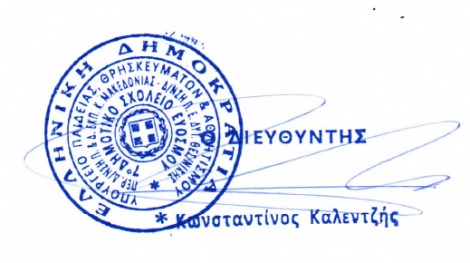 ΤΑΥΤΟΤΗΤΑ ΤΟΥ ΣΧΟΛΕΙΟΥΤΑΥΤΟΤΗΤΑ ΤΟΥ ΣΧΟΛΕΙΟΥΤΑΥΤΟΤΗΤΑ ΤΟΥ ΣΧΟΛΕΙΟΥ7ο 14/θέσιο Δημοτικό Σχολείο Ευόσμου7ο 14/θέσιο Δημοτικό Σχολείο ΕυόσμουΔιεύθυνση Πρωτοβάθμιας Εκπαίδευσης Δυτικής Θεσσαλονίκης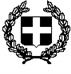 Κωδικός Σχολείου (ΥΠAIΘΑ)9190557ΣΤΟΙΧΕΙΑΣΤΟΙΧΕΙΑΣΤΟΙΧΕΙΑΣΤΟΙΧΕΙΑΈδρα του Σχολείου (διεύθυνση)Έδρα του Σχολείου (διεύθυνση)Μακεδονίας 62 – Εύοσμος  Τ.Κ.:56224Μακεδονίας 62 – Εύοσμος  Τ.Κ.:56224Τηλέφωνο2310761071Faxe-mailmail@7dim-evosm.thess.sch.grΙστοσελίδα7ο Δημοτικό Σχολείου Ευόσμου (sch.gr)Διευθυντής Σχολικής ΜονάδαςΔιευθυντής Σχολικής ΜονάδαςΚΩΝΣΤΑΝΤΙΝΟΣ ΚΑΛΕΝΤΖΗΣΚΩΝΣΤΑΝΤΙΝΟΣ ΚΑΛΕΝΤΖΗΣΥποδιευθυντής(ες)Υποδιευθυντής(ες)ΑΡΑΜΠΑΤΖΗΣ ΚΩΝΣΤΑΝΤΙΝΟΣΚΑΜΑΡΗ ΓΕΩΡΓΙΑΑΡΑΜΠΑΤΖΗΣ ΚΩΝΣΤΑΝΤΙΝΟΣΚΑΜΑΡΗ ΓΕΩΡΓΙΑΠρόεδρος Συλλόγου Γονέων/ΚηδεμόνωνΠρόεδρος Συλλόγου Γονέων/ΚηδεμόνωνΜΑΡΙΑ ΘΩΙΔΟΥΜΑΡΙΑ ΘΩΙΔΟΥΕγκρίνεταιΕγκρίνεταιΣύμβουλος Εκπαίδευσης  (οποίος έχει την παιδαγωγική ευθύνη του σχολείου)…………………………………………………………Ημερομηνία: ………………………………………………….Διευθύντρια  Εκπαίδευσης…………………………………………………………Ημερομηνία: ………………………………………………….